МУНИЦИПАЛЬНОЕ БЮДЖЕТНОЕ ОБЩЕОБРАЗОВАТЕЛЬНОЕ УЧРЕЖДЕНИЕ «СРЕДНЯЯ ОБЩЕОБРАЗОВАТЕЛЬНАЯ ШКОЛА №6» (МБОУ «СОШ№6» с. Еленовское) ИНН 0102004100 КПП 010101001 ОГРН 1020100864178385322, Республика Адыгея, Красногвардейский район, с. Еленовское, ул. Юбилейная, дом №23Приказ31.08.2022 г.                                                                                                             № 141Об организации дополнительного образования детей в 2022-2023 учебном годуВ соответствии со ст. 26 Федерального закона от 29.12.2012 г. № 273-ФЗ «Об образовании в Российской Федерации», приказом Министерства образования и науки Республика Адыгея от 17.12.2019 г. № 1838 «О создании новых мест дополнительного образования детей в Республике Адыгея», в целях развития творческих способностей детей и максимального удовлетворения потребностей населения на рынке образовательных услугПРИКАЗЫВАЮ:Сформировать в МБОУ «СОШ № 6» с. Еленовское блок дополнительного образования по социально-гуманитарной и туристско-краеведческой направленности в 2022-2023 учебном году.Утвердить учебный план дополнительного образования (Приложение 1).Установить с 01.09.2022 г. по 31.05.2023 г. нагрузку педагогов в группах дополнительного образования согласно учебному плану.Утвердить списки учащихся в группах дополнительного образования (Приложение 2).Возложить ответственность за жизнь и здоровье учащихся-воспитанников творческих объединений на педагогов дополнительного образования Баронову З.Д., Бандюкова М.С. и Филоненко А.А. во время проведения занятий по дополнительному образованию.Утвердить расписание работы творческих объединений (Приложение 3).Контроль исполнения данного приказа возложить на заместителя директора по УВР Потрясову Т.В.Настоящий приказ вступает в силу с момента его подписания.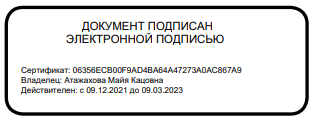 Директор МБОУ «СОШ № 6»___________ /М.К. Атажахова/С приказом ознакомлены:Приложение 1к приказу от 31.08.2022 г. № 141Утверждаю ________________ /М.К. Атажахова/«31» августа 2022 г.УЧЕБНЫЙ ПЛАНпо дополнительному образованиюв МБОУ «СОШ № 6» с. ЕленовскоеСписки обучающихся в группах дополнительного образования по социально-гуманитарной направленности «Я – лидер, я – волонтер!»Группа 1Списки обучающихся в группах дополнительного образования по социально-гуманитарной направленности «Я – лидер, я – волонтер!»Группа 2Списки обучающихся в группах дополнительного образования по социально-гуманитарной направленности «Я – лидер, я – волонтер!»Группа 3Списки обучающихся в группах дополнительного образования по социально-гуманитарной направленности «Добро вокруг нас»Группа 4Списки обучающихся в группах дополнительного образования по социально-гуманитарной направленности «Добро вокруг нас»Группа 5Списки обучающихся в группах дополнительного образования по туристско-краеведческой направленности «Комбинированный туризм»Группа 1Списки обучающихся в группах дополнительного образования по туристско-краеведческой направленности «Комбинированный туризм»Группа 2Списки обучающихся в группах дополнительного образования по туристско-краеведческой направленности «Мой край: природные памятники и легенды Адыгеи»Группа 1Списки обучающихся в группах дополнительного образования по туристско-краеведческой направленности «Мой край: природные памятники и легенды Адыгеи»Группа 2РАСПИСАНИЕ ЗАНЯТИЙТВОРЧЕСКИХ ОБЪЕДИНЕНИЙ    №ФИО ответственногоПодпись1Потрясова Татьяна Васильевна2Баронова Зарет Даудовна3Бандюков Максим Сергеевич4Филоненко Алексей Алексеевич№Направленность деятельностиНазвание творческого объединенияФИО преподавателяКоличество часовКоличество групп/учащихсяКлассыКабинет1Социально-гуманитарнаяЯ – лидер,я – волонтер!Баронова З.Д.33/456, 7, 8А, 8Б, 9, 1071Социально-гуманитарнаяДобро вокруг насБаронова З.Д.22/303А,3Б72Туристско-краеведческаяМой край: природные памятники и легенды АдыгеиБандюков М.С.22/306, 7, 8А, 8Б, 9152Туристско-краеведческаяКомбинированный туризмФилоненко А.А.22/302А, 2Б, 5Б,6, 8А15Утверждаю ________________ /М.К. Атажахова/«31» августа 2022 г.№ФИО обучающегосяДата рожденияКласс1Ахмедов Эмиль Иалчинович 15.03.200972Гасанов Дияр Князевич03.05.200863Гасанов Захар Ясинович 18.09.200974Гусейнов Сюбхан Азерович 04.11.200975Давыденко Анна Сергеевна 29.01.200976Исмаилов Агиль Сейхунович 21.12.200977Космачева Александра Алексеевна 30.06.200978Латина Арина Алексеевна 06.12.200979Магмаев Давуд Заур-оглы 24.09.2010710Махмудова Самира Шагиновна15.07.2009611Писанов Иван Иванович 18.05.2008712Писанова Анна Ивановна 15.02.2010713Тодорчук Владислава Васильевна 14.09.2009714Уразаев Владислав Олегович14.07.2007715Шалько Руслан Алексеевич 31.08.20097Утверждаю ________________ /М.К. Атажахова/«31» августа 2022 г.№ФИО обучающегосяДата рожденияКласс1Антонов Кирилл Евгеньевич25.02.20088А2Астанина Дарья Сергеевна12.02.20088А3Буруева Нарина Маджитовна16.10.20078Б4Дроменко Василий Андреевич04.06.20078А5Еременко Станислав Николаевич04.11.20088А6Ибрагимов Махмуд Ибрагимович 30.12.20088Б7Исмаилов Магамед Абдулгамидович 03.08.20088Б8Исмаилова Севил Сейхун кызы17.09.20088Б9Казачкова Диана Алекасндровна15.11.20088А10Капиткин Андрей Владимирович23.01.20088Б11Карпенко Петр Николаевич11.02.20078А12Лобасов Руслан Владимирович06.10.20088А13Мамедова Дилана Лативовна21.01.20098А14Морозова Виктория Алексеевна26.01.20088А15Самойлова Лилия Павловна02.02.20056Утверждаю ________________ /М.К. Атажахова/«31» августа 2022 г.№ФИО обучающегосяДата рожденияКласс1Азизова Асмар Бадыровна29.09.200792Алиева Ханум Бахтияровна22.08.200893Ахмедова Гюнай Иалчиновна08.12.200794Барыева Дилан Низамиевна19.08.200895Буруев Захар Абдулманафович12.01.200796Буруева Марина Алиевна16.11.200797Волобуев Дмитрий Павлович05.02.20098Б8Гасанова Лейла Князевна08.06.200799Гасанова Эльвира Абдулхамидовна10.08.2007910Ильченко Иван Александрович05.09.2006911Османов Исмаил Багдадович04.07.2005912Пасечник Ольга Владимировна04.09.2007913Питта Ольга Константиновна09.10.20061014Уразаева Васима Олеговна04.03.2006915Утукин Владимир Алексеевич21.12.200079Утверждаю ________________ /М.К. Атажахова/«31» августа 2022 г.№ФИО обучающегосяДата рожденияКласс1Абдуллаева Эвелина Амоевна17.09.20133А2Азизова Ирада Усвовна01.07.20133А3Гасанова Самира Юсуповна20.11.20133А4Гасанова Аида Абдулхамидовна27.08.20133А5Гасанова Сейран Расуловна08.05.20133А6Донченко Андрей Николаевич06.03.20133А7Кизиева Виктория Семеновна29.10.20133А8Кравчук Дмитрий Владимирович22.06.20113А9Работяга Алиса Ивановна11.03.20143А10Сулайманова Элина Темировна18.0520133А11Шалько Полина Евгеньевна16.02.20133А12Юренко Артем Федорович31.08.20123А13Юренко Давид Алексеевич04.12.20093А14Юренко Наталья Алексеевна10.04.20113А15Юренко Нина Алексеевна03.11.20123АУтверждаю ________________ /М.К. Атажахова/«31» августа 2022 г.№ФИО обучающегосяДата рожденияКласс1Алиев Али Бакыевич07.01.20133Б2Богучарова София Александровна27.04.20143Б3Горлатов Роман Алексеевич06.08.20123Б4Караев Натик Эльцинович06.10.20133Б5Кизиева Анастасия Александровна25.08.20133Б6Космачев Даниил Алексеевич07.02.20133Б7Куличкин Алексей Романович24.11.20093Б8Куличкин Григорий Романович15.02.20113Б9Куличкина Милана Романовна12.04.20133Б10Мамедов Аслан Мирсавдиевич23.11.20133Б11Набиева Синам Гасановна02.08.20133Б12Осокин Тимур Павлович27.08.20133Б13Самойлов Павел Павлович09.06.20133Б14Смыкова Виктория Игоревна15.10.20133Б15Шорин Дмитрий Владимирович22.10.20133БУтверждаю ________________ /М.К. Атажахова/«31» августа 2022 г.№ФИО обучающегосяДата рожденияКласс1Азизова Фируза Бадыровна18.07.20142А2Алиев Мамедали Аппоевич12.08.20142А3Амиров Асман Асинович18.07.20142Б4Амирова Хатун Ромиевна18.04.20142Б5Гасанов Мустафа Абдулрахманович30.04.20142А6Ененко Нелли Романовна26.04.20142Б7Ефимова Ольга Тимофеевна12.04.20142Б8Караев Самир Рацович08.06.20142Б9Князян Ходеда Артурович06.03.20142А10Куличкин Руслан Романович17.01.20142А11Ладыженская Алиса Артемовна02.08.20142А12Мамацев Заур Нурьевич21.06.20142А13Мамацев Рафаэл Нурьевич13.09.20122А14Рыбникова Анастасия Сергеевна15.08.20142А15Семенихин Роман Иванович05.06.20142АУтверждаю ________________ /М.К. Атажахова/«31» августа 2022 г.№ФИО обучающегосяДата рожденияКласс1Алиев Руслан Хасанович19.11.200962Антонов Кирилл Евгеньевич25.02.20088А3Гасанов Дияр Князевич03.05.200864Должикова Лилия Иввановна17.07.201065Ененко София Романовна02.03.20115Б6Еременко Константин Николаевич06.04.201167Еременко Станислав Николаевич04.11.20088А8Казачкова Диана Александровна15.11.20088А9Караева Наира Рацовна08.11.2007610Карпенко Николай Николаевич12.08.2009611Карпенко Петр Николаевич11.02.20078А12Лобасов Руслан Владимирович06.10.20088А13Мамедова Гульнара Азизовна26.09.20088А14Мамедов Фахрад Азизович09.10.2009615Морозова Виктория Алексеевна26.01.20088АУтверждаю ________________ /М.К. Атажахова/«31» августа 2022 г.№ФИО обучающегосяДата рожденияКласс1Алиев Руслан Хасанович19.11.200962Ахмедов Эмиль Иалчинович 15.03.200973Гасанов Дияр Князевич03.05.200864Гасанов Захар Ясинович 18.09.200975Гусейнов Сюбхан Азерович 04.11.200976Давыденко Анна Сергеевна 29.01.200977Еременко Константин Николаевич06.04.201168Караева Наира Рацовна08.11.200769Космачева Александра Алексеевна 30.06.2009710Латина Арина Алексеевна06.12.2009711Мамедов Фахрад Азизович09.10.2009612Махмудова Самира Шагиновна15.07.2009613Тодорчук Владислава Васильевна 14.09.2009714Уразаев Владислав Олегович14.07.2007715Шалько Руслан Алексеевич 31.08.20097Утверждаю ________________ /М.К. Атажахова/«31» августа 2022 г.№ФИО обучающегосяДата рожденияКласс1Азизов Иса Бадырович19.01.20098Б2Азизова Асмар Бадыровна29.09.200793Алиева Ханум Бахтияровна22.08.200894Астанина Дарья Сергеевна12.02.20088А5Буруев Тахир Абдулманафович26.04.20088А6Волобуев Дмитрий Павлович05.02.20098Б7Еременко Станислав Николаевич04.11.20088А8Ибрагимов Махмуд Ибрагимович30.12.20088Б9Ильченко Иван Александрович05.09.2006910Курепта Олег Александрович28.05.20098Б11Мамедова Дилана Лативовна21.01.20098А12Османов Исмаил Багдадович04.07.2005913Пасечник Ольга Владимировна04.09.2007914Уразаева Васима Олеговна04.03.2006915Утукин Владимир Алексеевич21.12.20079                                                                         Утверждаю ________________ /М.К. Атажахова/«31» августа 2022 г.Название объединенияФИО педагогаГруппаМесто проведения занятияДень недели/времяДень недели/времяДень недели/времяДень недели/времяДень недели/времяНазвание объединенияФИО педагогаГруппаМесто проведения занятияпонедельниквторниксредачетвергпятницаЯ – лидер, я – волонтер!Баронова Зарет ДаудовнаГруппа 1717.20-18.00Я – лидер, я – волонтер!Баронова Зарет ДаудовнаГруппа 2716.30-17.10Я – лидер, я – волонтер!Баронова Зарет ДаудовнаГруппа 3718.10-18.50Добро вокруг насБаронова Зарет ДаудовнаГруппа 4710.10-10.50Добро вокруг насБаронова Зарет ДаудовнаГруппа 5710.10-10.50Комбинированный туризмФилоненко Алексей АлексеевичГруппа 11518.00-18.40Комбинированный туризмФилоненко Алексей АлексеевичГруппа 21517.20-18.00Мой край: природные памятники и легенды АдыгеиБандюков Максим СергеевичГруппа 11516.30-17.10Мой край: природные памятники и легенды АдыгеиБандюков Максим СергеевичГруппа 21516.30-17.10